Věc: Rekonstrukce energetického zařízení v obci Křelovs názvem stavby„Křelov, Květinová - obnova kNN, vNN, HDPE“    Dovoluji si Vás oslovit v zastoupení spol. ČEZ Distribuce, a.s. na základě plné moci, v rámci projekčních prací v souvislosti s plánovanou výstavbou zařízení distribuční soustavy.  Investorem stavby je ČEZ Distribuce, a.s., Teplická 874/8, 405 02 Děčín.              Stavba se týká obce Křelov a týká se ulic : Květinová (jen levá strana od Ol.), částečně jen vývod do ul. Bassova, ul. Za Chaloupkami, ul. Zahradní, ul. Jánošíkova, ul. Zátiší a ul. Pod pevnůstkou + připojení pevnůstky FORT. Stávající zařízení distribuční soustavy - venkovní vedení NN - bude z důvodu nevyhovujícího stavu nahrazeno novým - kabelovým vedením NN v zemi, stávající odběrná místa (Vaše elektroměry) budou přepojeny z nově umístěných pojistkových skříní. Nadzemní vedení NN vč.     příslušenství bude demontováno. Vlastníkem tohoto zařízení je ČEZ Distribuce, a.s. i když máte např. jiného  dodavatele el.energie.V rámci výše uvedené stavby dojde k dotčení nemovitosti(tí) ve Vašem (spolu)vlastnictví. Jedná se                 o umístění nového zemního kabelového vedení NN, umístění pojistkové skříně na Vaší nemovitosti           a přepojení stávajícího odběrného místa (elektroměru). Po projednání (viz níže) umístění zařízení budete následně osloveni s žádostí o uzavření „Smlouvy o budoucí smlouvě o zřízení věcného břemene a Dohody o umístění stavby“, jejímž předmětem je budoucí zřízení práv odpovídajících věcnému břemeni              v souladu s ustanovením §25 odst.3 zák.č. 458/2000Sb. (Energetický zákon), a to zřídit, provozovat,           opravovat a udržovat zařízení distribuční soustavy na Dotčených nemovitostech, provádět jeho obnovu, výměnu a modernizaci. Povinnost pro provozovatele distribuční soustavy zřídit smluvně s vlastníkem nemovitosti věcné břemeno umožňující využití cizí nemovitosti nebo její části vyplývá z ustanovení §25 odst.4 zák.č. 458/2000Sb.V souvislosti s výše uvedeným si Vám dovolujeme oznámit, že pochůzky se budou konat vždy v úterý a ve čtvrtek od 26.1.2021 v čase od 14.30 – dle lokalit a zájmového území dané pochůzky, která Vám bude oznámena písemně a doručena poštou. Stavbu bude procházet projektant stavby ENPRO Energo p. Kotek M., který bude postupně obcházet všechny RD ve stavbou dotčené lokalitě. V případě deště a nepříznivého počasí může pochůzka zrušena a následně Vám bude sdělen nový termín.Pokud máte nějaké dotazy, chcete si schůzku dohodnout na konkrétní čas, příp. Vám termín nevyhovuje, prosím kontaktujte projektanta stavby – emailem, sms, telef. (uveďte obec, jméno, adresu a tel.kontakt na Vás):                  Miroslav Kotek, tel. 724 971 219, email: miroslav.kotek@enpro.cz Vaše osobní údaje byly zjištěny z evidence Katastrálního úřadu. Korespondenční adresa pro doručování všech písemností:ENPRO Energo s.r.o., pracoviště Pavelkova 18a, 779 00 OlomoucDěkuji za ochotu a spolupráciS pozdravem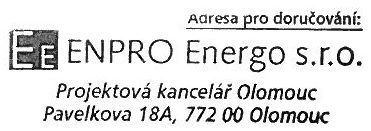        Miroslav Kotek    ENPRO Energo s.r.o.Příloha: přehledná situaceZakázka č./č.stavby11-2162-1IE-12-8007444/VB/1VYŘIZUJE / LINKAKOTEK / 724 971 219V Olomouci20.1.2021